Debiuty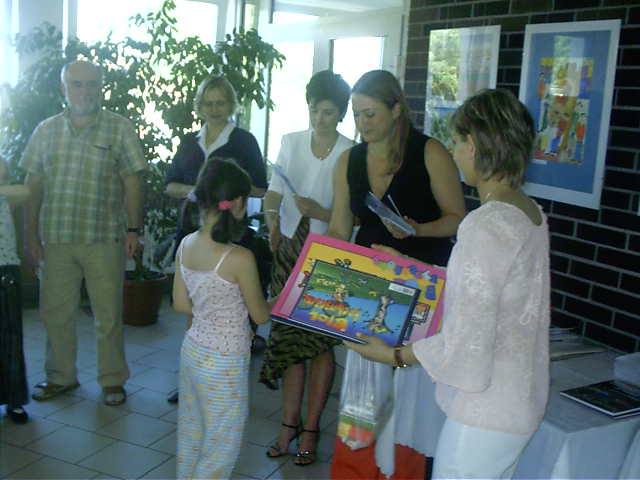 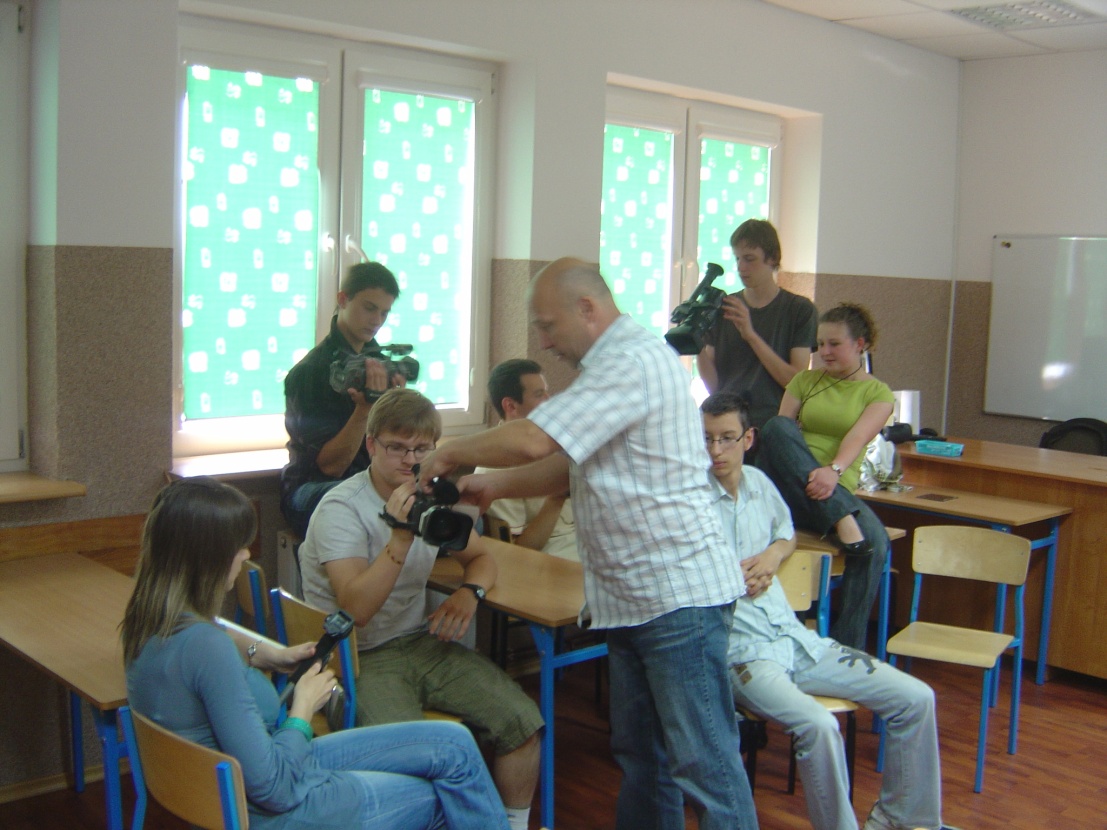 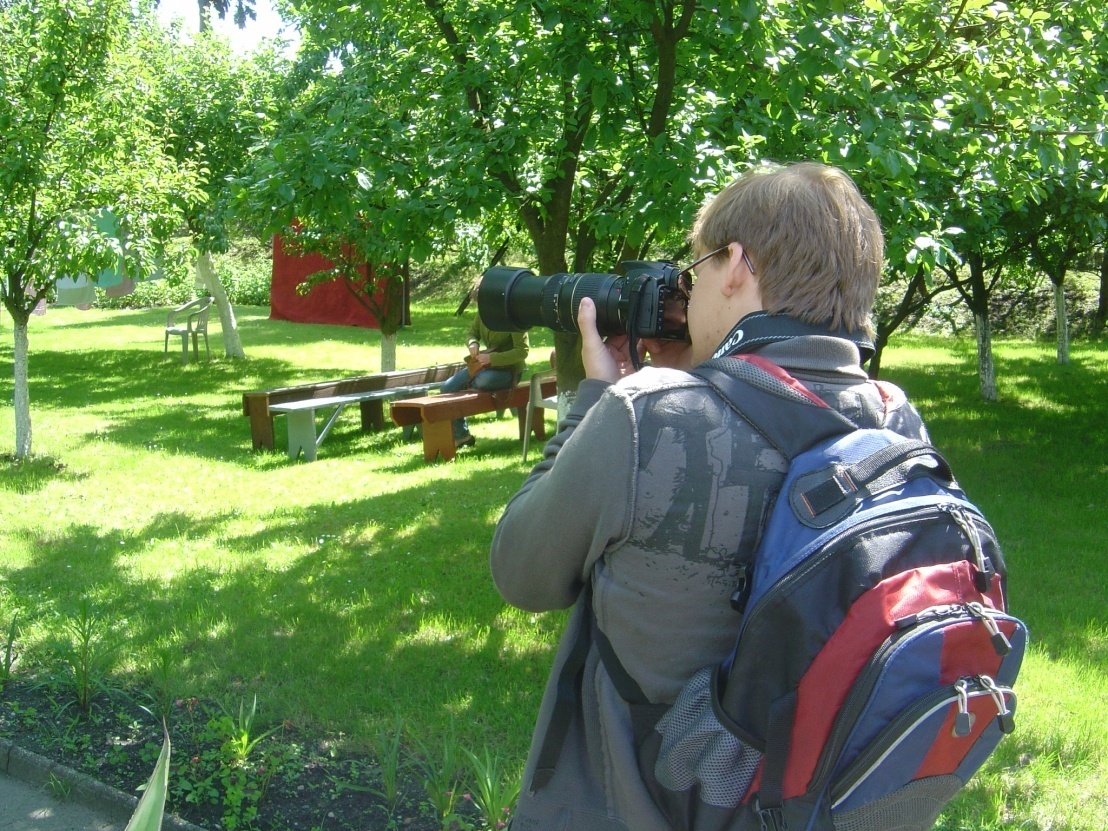 